الاجتماع العام للمنبر الحكومي الدولي للعلوم والسياسات في مجال التنوع البيولوجي وخدمات النظم الإيكولوجيةالدورة العاشرةبون، ألمانيا، 28 آب/أغسطس-2 أيلول/سبتمبر 2023البند 5 من جدول الأعمال المؤقت*تقرير الأمينة التنفيذية بشأن التقدم المحرز في تنفيذ برنامج العمل المتجدد حتى عام 2030التقدم المحرز في تنفيذ برنامج العمل المتجدد حتى عام 2030تقرير الأمينة التنفيذيةمقدمةاعتمد الاجتماع العام للمنبر الحكومي الدولي للعلوم والسياسات المعني بالتنوع البيولوجي وخدمات النظم الإيكولوجية (المنبر)، في المقرر م.ح.د-7/1، برنامج العمل المتجدد للمنبر حتى عام 2030، على النحو الوارد في المرفق الأول لذلك المقرر. وفي المقرر نفسه، قرر الاجتماع العام مواصلة تنفيذ برنامج عمله وفقاً للميزانية المعتمدة الواردة في المقرر م.ح.د-7/4 وفي حدود الموارد المتاحة.وقدم الاجتماع العام، في المقررين م.ح.د-8/1 و م.ح.د-9/1، مزيداً من الإرشادات بشأن تنفيذ جميع أهداف برنامج العمل المتجدد.وعملاً بالطلب الوارد في الفقرة 2 من الفرع أولاً من المقرر م.ح.د-9/1 الموجه إلى الأمينة التنفيذية بتقديم تقرير عن التقدم المحرز في تنفيذ برنامج العمل إلى الاجتماع العام في دورته العاشرة، أعدت الأمينة التنفيذية، بالتشاور مع فريق الخبراء المتعدد التخصصات والمكتب، هذا التقرير عن تنفيذ برنامج العمل المتجدد لكي ينظر فيه الاجتماع العام. ويقدم ذلك التقرير معلومات عن حالة تنفيذ جميع جوانب برنامج العمل وآخر المعلومات المستجدة بشأن تعيين الموظفين في الأمانة خلال فترة ما بين الدورات 2022-2023.أولاً-	التقدم المحرز في تنفيذ برنامج العملفي غضون ما يزيد قليلا عن 10 سنوات، أنتج المنبر، بفضل مشاركة حوالي 500 2 خبير، 10 تقارير تقييم، تشكل معا المصدر الأكثر موثوقية للمعارف ذات الصلة بالسياسات المتعلقة بالتنوع البيولوجي والإسهامات التي تقدمها الطبيعة للبشر. وسينهي تقييم الأنواع الغريبة الغازية ومراقبتها، المتوقع أن توافق عليه الدورة العاشرة للاجتماع العام، دورة التقييمات التي بدأت أثناء برنامج العمل الأول للمنبر، من عام 2014 إلى عام 2018.وقد كان عمل المنبر أساسيا في توفير الأساس العلمي، في جملة أمور أخرى، لإطار كونمينغ-مونتريال العالمي للتنوع البيولوجي لعام 2030 الذي تمت الموافقة عليه مؤخرا، والذي يستشهد بشكل بارز بتقرير التقييم العالمي للتنوع البيولوجي وخدمات النظم الإيكولوجية الصادر عن المنبر (2019). ويتناول المنبر مجالات جديدة في التقييمات الثلاثة الجارية حاليا كجزء من برنامج العمل المتجدد حتى عام 2030، وهي التقييم المواضيعي للروابط المتبادلة بين التنوع البيولوجي والماء والغذاء والصحة (تقييم صلة الترابط)، والتقييم المواضيعي للأسباب الكامنة وراء فقدان التنوع البيولوجي ومحددات التغيير التحويلي والخيارات المتاحة لتحقيق رؤية عام 2050 للتنوع البيولوجي (تقييم التغيير التحويلي)، والتقييم المنهجي لأثر الأعمال التجارية واعتمادها على التنوع البيولوجي وعلى الإسهامات التي تقدمها الطبيعة للبشر (تقييم الأعمال التجارية والتنوع البيولوجي). ومن المتوقع أن تسترشد التقييمات بالتغييرات اللازمة لتحقيق أهداف وغايات إطار كونمينغ - مونتريال العالمي للتنوع البيولوجي ورؤية عام 2050 للتنوع البيولوجي، إلى جانب العمل بشأن مواضيع جديدة سيختارها الاجتماع العام في دورته العاشرة، استجابة لطلبات الحكومات وغيرها.وقد استطاع المنبر تحقيق هذه الإنجازات بفضل التزام أعضائه وخبرائه العديدين وأصحاب المصلحة الآخرين وطاقتهم وحماسهم، بما في ذلك في جميع مراحل جائحة مرض فيروس كورونا (كوفيد-19). فقد تعلم جميع العاملين مع المنبر العمل عن بعد أثناء الجائحة، كما يتضح من حقيقة أن المنبر استطاع، منذ الدورة التاسعة للاجتماع العام، من عقد حوالي نصف اجتماعاته البالغ عددها 40 اجتماعا عبر الإنترنت، مما أدى إلى تحقيق وفورات كبيرة.ومع قرب انتهاء مدة ولاية أعضاء فرق العمل التابعة للمنبر في الدورة العاشرة للاجتماع العام، وفي ضوء قرار الاجتماع العام الذي اتخذه في دورته السابعة باستعراض ولاية واختصاصات فرق العمل في دورته العاشرة، فقد أُنجز عمل كبير لإعداد مقترح يقدم للاجتماع العام بشأن ولايات فرق العمل، واختصاصاتها وخطط عملها المستقبلية. ويُقترح أيضا أن ينظر الاجتماع العام في بذل جهود إضافية لتعزيز تنفيذ الهدف 4 (أ) من برنامج العمل بشأن الأدوات السياساتية وأدوات ومنهجيات دعم السياسات. وترد معلومات إضافية في الوثيقة IPBES/10/8.ألف-	الهدف 1: تقييم المعارفوافق الاجتماع العام في المقرر م.ح.د-6/1 على إجراء تقييم مواضيعي للأنواع الغريبة الغازية، عقب الدورة السابعة للاجتماع العام، لكي ينظر فيه الاجتماع العام في دورته العاشرة. وهذا هو آخر تقييم معلق من التقييمات التي بدأت في إطار برنامج العمل الأول للمنبر الحكومي الدولي للعلوم والسياسات المعني بالتنوع البيولوجي وخدمات النظم الإيكولوجية. وقرر الاجتماع العام، في دورته التاسعة، على الرغم من القسم 1-3 وأحكام إجراءات إعداد نواتج المنبر ذات الصلة()، تمكين الحكومات من إجراء استعراض إضافي للموجز الخاص بمقرري السياسات. وأجرت الحكومات والخبراء هذا الاستعراض في الفترة من 20 تموز/يوليه إلى 15 أيلول/سبتمبر 2022. وعقدت حلقة عمل لمعالجة التعليقات الواردة من الاستعراض والمضي قدماً في صياغة الموجز الخاص بمقرري السياسات في الفترة من 24 إلى 27 تشرين الأول/أكتوبر 2022 في سانتياغو. وسيُدعى الاجتماع العام إلى النظر في فصول تقرير التقييم من أجل قبولها (IPBES/10/INF/1) وموجزه الخاص بمقرري السياسات (IPBES/10/6) للموافقة عليه. وترد في الوثيقة IPBES/10/INF/5 لمحة عامة عن العملية المتبعة لإعداد التقييم.وشمل التقدم المحرز في إعداد التقييمات الثلاثة التي بدأت في إطار الهدف 1 لبرنامج العمل المتجدد، منذ الدورة التاسعة للاجتماع العام، ما يلي:التقييم المواضيعي للروابط المتبادلة بين التنوع البيولوجي والماء والغذاء والصحة (تقييم صلة الترابط). يتكون فريق المؤلفين من 170 خبيراً، بمن فيهم زملاء المنبر. وبدأ الموظف المعاون لإدارة البرامج، الذي يدعم رئيس وحدة الدعم التقني في إجراء التقييم، العمل في أمانة المنبر في تشرين الأول/أكتوبر 2022. وعُقد الاجتماع الثاني للمؤلفين والاجتماع الأول للمضي قدماً في صياغة الموجز الخاص بمقرري السياسات في متنزه كروجر الوطني في جنوب أفريقيا، على التوالي، في الفترة من 20 إلى 24 آذار/مارس وفي 25 و26 آذار/مارس 2023. وسيُعقد الاجتماع الثاني للمضي قدماً في صياغة الموجز الخاص بمقرري السياسات في غارمش بارتنكيرشن، ألمانيا في تموز/يوليه 2023. ومن المتوقع إجراء الاستعراض الخارجي الثاني في الفترة من تشرين الثاني/نوفمبر 2023 إلى كانون الثاني/يناير 2024، حيث ستُعقد حوارات للحكومات وأصحاب المصلحة. وسيُعقد أيضا الحوار الثالث حول نظم المعارف الأصلية والمحلية أثناء الاستعراض الخارجي الثاني. وسيُعقد الاجتماع الثالث للمؤلفين والاجتماع الثالث لمواصلة إعداد موجز مقرري السياسات في الربع الأول من عام 2024. وسيعقد الاجتماع النهائي للمضي قدماً في صياغة الموجز الخاص بمقرري السياسات في الربع الثاني من عام 2024. وترد معلومات عن التقدم المحرز في إعداد تقييم صلة الترابط في الوثيقة IPBES/10/INF/6؛التقييم المواضيعي للأسباب الكامنة وراء فقدان التنوع البيولوجي ومحددات التغيير التحويلي والخيارات المتاحة لتحقيق رؤية عام 2050 للتنوع البيولوجي (تقييم التغيير التحويلي). يتكون فريق المؤلفين من 105 خبراء، بما في ذلك زملاء المنبر. وبدأ العضو الثالث في وحدة الدعم التقني (موظف إداري) العمل في جامعة مونبلييه، فرنسا، في تشرين الأول/أكتوبر 2022. وعُقد الاجتماع الثاني للمؤلفين والاجتماع الأول للمضي قدماً في صياغة الموجز الخاص بمقرري السياسات، على التوالي، في الفترة من 22 إلى 26 أيار/مايو ومن 27 إلى 29 أيار/مايو 2023 في توريالبا، كوستاريكا. وسيعقد الاجتماع الثاني لمواصلة إعداد موجز مقرري السياسات في أيلول/سبتمبر 2023 في تروندهايم، النرويج. ومن المتوقع إجراء الاستعراض الخارجي الثاني في الفترة من تشرين الثاني/نوفمبر 2023 إلى كانون الثاني/يناير 2024، حيث ستُعقد حوارات مع الحكومات وأصحاب المصلحة. وسيُعقد أيضا الحوار الثالث حول نظم المعارف الأصلية والمحلية أثناء الاستعراض الخارجي الثاني. وسيُعقد الاجتماع الثالث للمؤلفين والاجتماع الثالث للمضي قدماً في صياغة الموجز الخاص بمقرري السياسات في الربع الأول من عام 2024. وسيعقد الاجتماع النهائي للمضي قدماً في صياغة الموجز الخاص بمقرري السياسات في الربع الثاني من عام 2024. وترد معلومات عن التقدم المحرز في إعداد تقييم التغير التحويلي في الوثيقة IPBES/10/INF/6؛التقييم المنهجي لأثر الأعمال التجارية واعتمادها على التنوع البيولوجي وعلى الإسهامات التي تقدمها الطبيعة للبشر (تقييم الأعمال التجارية والتنوع البيولوجي). حتى 31 أيار/مايو 2023، اختار فريق الخبراء المتعدد التخصصات، بالتشاور مع المكتب، مجموعة من 79 خبيرا للمساعدة في إعداد التقييم. وفي تشرين الثاني/نوفمبر 2022، اختار المكتب معهد ألكسندر فون هومبولت في كولومبيا والمركز العالمي لرصد حفظ الطبيعة التابع لبرنامج الأمم المتحدة للبيئة في المملكة المتحدة لبريطانيا العظمى وأيرلندا الشمالية للمشاركة في استضافة وحدة الدعم التقني لهذا التقييم، وطَلب من معهد ألكسندر فون هومبولت اختيار رئيس الوحدة. وقد أُنشئت وحدة الدعم التقني في آذار/مارس 2023. وعقدت اجتماعات تمهيدية عبر الإنترنت للرؤساء المشاركين والمؤلفين الرئيسيين للتقييم المعنيين بالتنسيق يومي 8 و9 حزيران/يونيه 2023. في 29 و30 حزيران/يونيه 2023، عُقد اجتماع تمهيدي عبر الإنترنت لجميع خبراء التقييم. ومن المقرر عقد الاجتماع الأول للمؤلفين لأجل التقييم في الفترة من 18 إلى 22 أيلول/سبتمبر 2023. ومن المقرر عقد أول حلقة عمل للحوار حول نظم المعارف الأصلية والمحلية من أجل التقييم يومي 23 و24 أيلول/سبتمبر 2023. وترد معلومات عن التقدم المحرز في إعداد تقييم الأعمال التجارية والتنوع البيولوجي في الوثيقة IPBES/10/INF/6؛وسيُدعى الاجتماع العام، في دورته العاشرة، إلى إضافة مواضيع تقييم أخرى إلى برنامج العمل المتجدد للمنبر حتى عام 2030. ومنح فريق الخبراء المتعدد التخصصات والمكتب الأولوية للطلبات والإسهامات والاقتراحات بشأن العناصر الإضافية لبرنامج العمل المتجدد للمنبر حتى عام 2030. ويرد في الوثيقة IPBES/10/10 تقرير عن تحديد الأولويات هذا، بما في ذلك توصيات إلى الاجتماع العام، لينظر فيه في دورته العاشرة.باء-	الهدف 2: بناء القدراتمدد الاجتماع العام، في الفقرة 1 من الفرع ثالثاً من المقرر م.ح.د-7/1، ولاية فرقة العمل المعنية ببناء القدرات من أجل تنفيذ الهدف 2 وفقاً للاختصاصات المنقحة المبينة في الفرعين أولاً وثانياً من المرفق الثاني لذلك المقرر. واستجابة لذلك المقرر، شكل المكتب وفريق الخبراء المتعدد التخصصات فرقةَ العمل وفقاً للاختصاصات المنقحة.ونُظم الاجتماع الأول لفرق العمل الخمس التابعة للمنبر في إطار برنامج العمل المتجدد حتى عام 2030 كاجتماع مشترك شمل دورات مشتركة ومنفصلة، في بون، ألمانيا، في الفترة من 11 إلى 14 تشرين الثاني/نوفمبر 2019. وعُقد الاجتماعان الثاني والثالث لفرقة العمل المعنية ببناء القدرات عبر الإنترنت في 28 نيسان/أبريل 2020 ويومي 22 و23 تشرين الأول/أكتوبر 2021، على التوالي. وعقد الاجتماع الرابع لفرقة العمل المعنية ببناء القدرات في مرسيليا، فرنسا، في الفترة من 2 إلى 4 تشرين الثاني/نوفمبر 2022.ويرد التقدم المحرز في تنفيذ الهدف 2 منذ الدورة التاسعة للاجتماع العام في الوثيقة IPBES/10/INF/9، وقد شمل الأنشطة التالية:شمل التقدم المحرز في إطار الهدف 2 (أ)، المتمثل في تعزيز التعلم والمشاركة، تنفيذَ برنامج الزمالات لتقييم الأنواع الغريبة الغازية، وتقييم صلة الترابط، وتقييم التغيير التحويلي، وفرقة العمل المعنية بسيناريوهات ونماذج التنوع البيولوجي وخدمات النظم الإيكولوجية، بما في ذلك حلقة عمل تدريبية للزملاء من 9 إلى 12 أيار/مايو 2023 في نيروبي؛ واجتماعا عبر الإنترنت للزملاء وشبكة خريجي الزملاء في 8 كانون الأول/ديسمبر 2022 لتعزيز مشاركتهم في الأنشطة التي تدعم بناء القدرات في إطار المنبر؛ واختيار لجنة إدارة التقييم في أيار/مايو 2023 لزملاء من أجل تقييم الأعمال التجارية والتنوع البيولوجي ومشاركة الزملاء في اجتماع تمهيدي عبر الإنترنت في حزيران/يونيه 2023؛ وورشة عمل عالمية للشباب، عُقدت في الفترة من 19 إلى 23 تشرين الأول/أكتوبر 2022 في جزيرة فيلم، ألمانيا، لدعم مشاركة الشباب في عمليات المنبر وتعزيز معرفتهم بالنتائج الرئيسية للتقييمات وغيرها من المنجزات المستهدفة؛ واجتماعي حوار عبر الإنترنت لمراكز التنسيق الوطنية، الأول لدعم لمواصلة تطوير مشروع التوجيهات المنهجية لاستخدام الأطر المستقبلية للطبيعة، وهو أداة مرنة لدعم وضع السيناريوهات والنماذج للمستقبلات المنشودة للبشر والطبيعة وأمنا الأرض()، عُقد في 20 أيلول/سبتمبر 2022، والثاني لدعم عملية ترشيح الخبراء والزملاء لتقييم الأعمال التجارية والتنوع البيولوجي، عُقد في 4 تشرين الأول/أكتوبر 2022، وحوارا مماثلا لأصحاب المصلحة، عُقد في 6 تشرين الأول/أكتوبر 2022؛ وحوارات عبر الإنترنت مع مراكز التنسيق الوطنية وأصحاب المصلحة، بما في ذلك الممارسون، عُقدت في سياق الاستعراضين الخارجيين الأولين لتقييم صلة الترابط وتقييم التغيير التحويلي، في 9 شباط/فبراير و8 آذار/مارس 2023، على التوالي، لدعم المشاركين في إعداد وتقديم تعليقات الاستعراض المكتوبة؛ واجتماع حوار بالحضور الشخصي مع الأعضاء والمراقبين الجدد في المنبر، عُقد في الفترة من 18 إلى 20 نيسان/أبريل 2023 في روما، لمواصلة تطوير القدرات بشأن منجزات المنبر المستهدفة وتشجيع العضوية في المنبر؛ وتطوير موارد إضافية عبر الإنترنت لفائدة المنبر؛وشمل التقدم المحرز في إطار الهدف 2 (ب)، ألا وهو تيسير الوصول إلى الخبرات والمعلومات، تقديم الدعم لمجموعة من المؤسسات والمنظمات لإطلاع صانعي القرار ومختلف مجموعات أصحاب المصلحة بالنتائج الرئيسية لتقييمات المنبر وغيرها من المنجزات المستهدفة؛ والعملية الجارية لوضع واجهة بينية تعليمية على الإنترنت لتعكس نتائج تقييم الأنواع الغريبة الغازية؛ وعقد الاجتماع السادس لمنتدى بناء القدرات في 12 أيار/مايو 2023 في نيروبي، الذي ركز على الجهود الرامية إلى مواصلة بناء قدرات الشباب على فهم نتائج تقييمات المنبر واتخاذ إجراءات بناء عليها، والمشاركة في هيئة التفاعل بين العلوم والسياسات؛وشمل التقدم المحرز في إطار الهدف 2 (ج)، المتمثل في تعزيز القدرات الوطنية والإقليمية، مواصلة الحوار مع المنابر والشبكات وأفرقة التقييم الوطنية ودون الإقليمية والإقليمية القائمة التي تشارك في عمل المنبر وتساهم فيه ومع الجهات المهتمة بإنشاء منصة ومنبر ومؤسسات جديدة بإمكانها دعم مثل هذه الجهود. وستستكشف حلقة للحوار عبر الإنترنت مع المنابر والشبكات الوطنية والإقليمية ودون الإقليمية ومراكز التنسيق الوطنية، المقرر عقدها في 23 حزيران/يونيه 2023، الجهود الرامية إلى زيادة أوجه التآزر والتعاون في دعم تنفيذ برنامج العمل المتجدد للمنبر حتى عام 2030 وإطار كونمينغ-مونتريال العالمي للتنوع البيولوجي. وبالإضافة إلى ذلك، تخطط فرقة العمل المعنية ببناء القدرات لعقد حلقتي حوار، إحداهما لمنطقة أفريقيا والأخرى لمنطقة آسيا والمحيط الهادئ، يومي 13 و20 حزيران/يونيه 2023، على التوالي، بالاشتراك مع فرقة العمل المعنية بالمعارف والبيانات وفرقة العمل المعنية بأدوات ومنهجيات السياسات.جيم-	الهدف 3: تعزيز أسس المعارف1-	الهدف 3 (أ): العمل المتقدم بشأن المعارف والبياناتمدد الاجتماع العام، في الفقرة 1 من الفرع رابعاً من المقرر م.ح.د-7/1، ولاية فرقة العمل المعنية بالمعارف والبيانات من أجل تنفيذ الهدف 3 (أ) وفقاً للاختصاصات المنقحة المبينة في الفرعين أولاً وثانياً من المرفق الثاني لذلك المقرر. واستجابة لذلك المقرر، شكل المكتب وفريق الخبراء المتعدد التخصصات فرقة العمل وفقاً للاختصاصات المنقحة.ونُظم الاجتماع الأول لفرق العمل الخمس التابعة للمنبر في إطار برنامج العمل المتجدد حتى عام 2030 كاجتماع مشترك شمل دورات مشتركة ومنفصلة، في بون، ألمانيا، في الفترة من 11 إلى 14 تشرين الثاني/نوفمبر 2019. وعقدت الاجتماعات الثاني والثالث والرابع لفرقة العمل المعنية بالمعارف والبيانات عبر الإنترنت في الفترة من 13 إلى 16 تموز/يوليه 2020، ويومي 29 و30 تشرين الثاني/نوفمبر 2021، ويومي 10 و11 أيار/مايو 2023، على التوالي.ويرد بالتفصيل في الوثيقة IPBES/10/INF/11 التقدم المحرز منذ الدورة التاسعة للاجتماع العام في تنفيذ الهدف 3 (أ).وشمل التقدم المحرز في مجال العمل المتقدم بشأن حفز توليد المعرفة تقديم الدعم لتحديد الفجوات في المعرفة لمؤلفي تقييمات الأنواع الغريبة الغازية، وصلة الترابط والتغيير التحويلي من خلال اجتماعات وجلسات عبر الإنترنت أثناء اجتماعات المؤلفين؛ وتنظيم حوارين عبر الإنترنت، مع Biodiversa+ والمفوضية الأوروبية، في 8 أيلول/سبتمبر و20 تشرين الأول/أكتوبر 2022، على التوالي، عقب ورشة للحوار مع منتدى بلمونت في حزيران/يونيه 2022، ومع مراكز التنسيق الوطنية من منطقتي أفريقيا وآسيا والمحيط الهادئ في 13 و20 حزيران/يونيه 2023، على التوالي، للإبلاغ عن الفجوات في المعرفة المحددة في تقرير التقييم عن القيم المتنوعة للطبيعة وعملية تقييمها (2022)، وفي تقرير التقييم بشأن الاستخدام المستدام للأنواع البرية (2022)، اللذين أعدهما المنبر؛ والشروع في تطوير حيز على الموقع الشبكي للمنبر مخصص للفجوات في المعرفة المحددة في تقييمات المنبر؛ وإنجاز خطة لرصد تحفيز توليد معارف جديدة.ورحب الاجتماع العام، في دورته التاسعة، بالإصدار 2.0 من سياسة المنبر لإدارة البيانات والمعارف، والتي تشمل اعتبارات صريحة بشأن معالجة وإدارة نظم المعارف الأصلية والمحلية. وشمل التقدم المحرز في مجال العمل المتقدم بشأن إدارة البيانات مواصلة تطوير الرؤية الطويلة الأجل (حتى عام 2030) بشأن إدارة البيانات والمعارف كأساس لاختصاصات فرقة العمل للفترة التي تلي الدورة العاشرة للاجتماع العام؛ وتوفير الدعم لمؤلفي تقرير التقييم المنهجي المـتـعـلـق بالقـيـم المـتـعـددة للطـبـيـعـة وفــوائــدها وتقييم الطبيعة، وتقرير التقييم بشأن الاستخدام المستدام للأنواع البرية وتقرير التقييم بشأن الأنواع الغريبة الغازية فيما يتعلق بالجوانب المتعلقة بإدارة البيانات (مثل معالجة البيانات المكانية، والبحث والتحليل المنهجيين في المؤلفات، وتكنولوجيا البيانات المتقدمة) وتقارير إدارة البيانات المقابلة لها؛ وعروضاً للخبراء في اجتماعات المؤلفين التمهيدي والأول والثاني لتقييميْ صلة الترابط والتغيير التحويلي بشأن إدارة البيانات والمعارف والمبادئ التوجيهية والموارد التقنية المتاحة؛ ووضع مبادئ توجيهية تقنية إضافية للمؤلفين من أجل زيادة قابلية التشغيل البيني لمنتجات المنبر، فضلاً عن تعزيز شفافية عملية التقييم؛ وعرض سياسة إدارة البيانات والمعارف في المنبر في العديد من المؤتمرات الدولية.2-	الهدف 3 (ب): تعزيز الاعتراف بنظم المعارف الأصلية والمحلية والعمل بهامدد الاجتماع العام، في الفقرة 2 من القسم الرابع من المقرر م.ح.د-7/1، ولاية فرقة العمل المعنية بنظم المعارف الأصلية والمحلية لتنفيذ الهدف 3 (ب) وفقاً للاختصاصات المنقحة المبينة في الفرعين أولاً ورابعاً من المرفق الثاني للمقرر. واستجابة للمقرر، شكل المكتب وفريق الخبراء المتعدد التخصصات فرقة العمل وفقاً للاختصاصات المنقحة.ونُظم الاجتماع الأول لفرق العمل الخمس التابعة للمنبر في إطار برنامج العمل المتجدد حتى عام 2030 كاجتماع مشترك شمل دورات مشتركة ومنفصلة، في بون، ألمانيا، في الفترة من 11 إلى 14 تشرين الثاني/نوفمبر 2019. وعقدت فرقة العمل المعنية بنظم المعارف الأصلية والمحلية الاجتماعين الثاني والثالث عبر الإنترنت في الفترة من 11 حزيران/يونيه إلى 2 تموز/يوليه 2020 وفي 9 و16 و29 تشرين الثاني/نوفمبر 2021، على التوالي. وعقد الاجتماع الرابع عبر الإنترنت في الفترة من 22 إلى 24 تشرين الثاني/نوفمبر واختتم في كانون الثاني/يناير 2023.وترد تفاصيل التقدم المحرز في تنفيذ الهدف 3 (ب) في الوثيقة IPBES/10/INF/10.وشملت الأنشطةُ منذ الدورة التاسعة للاجتماع العام العملَ مع أفرقة الاتصال المعنية بالمعارف الأصلية والمحلية لدعم التقييمات الجارية، والاجتماعات المنتظمة لأفرقة الاتصال وتقديم الدعم المنهجي لتلك الأفرقة حسب الحاجة، مع إشراك المؤلفين المساهمين في المعارف الأصلية والمحلية؛ وتنظيم حلقات عمل للحوار خلال الاستعراض الخارجي الأول لتقييم صلة الترابط، الذي عقد في شيانغ ماي، تايلند، من 17 إلى 19 كانون الثاني/ يناير 2023، والاستعراض الخارجي الأول لتقييم التغيير التحويلي، الذي عقد في ليتيسيا، كولومبيا، من 13 إلى 16 شباط/فبراير 2023، مع فرقة العمل المعنية بالسيناريوهات والنماذج، وكلاهما شمل زيارات إلى المجتمعات لتعزيز مشاركة الشعوب الأصلية والمجتمعات المحلية في هذه العمليات؛ وإصدار دعوة لتقديم مساهمات بشأن المعارف الأصلية والمحلية، من 23 نيسان/أبريل إلى 31 أيار/مايو 2023، لمواصلة تعزيز مكتبة المعارف الأصلية والمحلية وقائمة الخبراء لصلة الترابط والتغيير التحويلي وتقييمات الأعمال والتنوع البيولوجي؛ وإعداد مواد للشعوب الأصلية والمجتمعات المحلية من موجزات مقرري السياسات لتقرير التقييم عن القيم المتنوعة للطبيعة وتقييمها وتقرير التقييم عن الاستخدام المستدام للأنواع البرية؛ وحلقة دراسية شبكية بشأن الرسائل ذات الصلة بالشعوب الأصلية والمجتمعات المحلية من تقييمات الاستخدام المستدام للأنواع البرية والقيم، وهي متاحة بثلاث لغات على الموقع الإلكتروني للمنبر الحكومي الدولي للعلوم والسياسات في مجال التنوع البيولوجي وخدمات النظم الإيكولوجية كمورد دائم؛ ومواصلة تطوير التوجيهات المنهجية بشأن تنفيذ نهج الاعتراف بالمعارف الأصلية والمحلية والعمل بها في المنبر الحكومي الدولي للعلوم والسياسات في مجال التنوع البيولوجي وخدمات النظم الإيكولوجية؛ والعمل مع فرقة العمل المعنية بالمعارف والبيانات ووحدة الدعم التقني لإدارة البيانات المتعلقة بمبادئ العمل مع المعارف الأصلية والمحلية، بما في ذلك تسجيل برنامج تعليمي لإدارة البيانات بشأن العمل بالموافقة الحرة المسبقة المستنيرة ومبادئ الاتحاد الأفريقي الأسيوي لشركات التأمين وإعادة التأمين ومنظمة كير في المنبر الحكومي الدولي للعلوم والسياسات في مجال التنوع البيولوجي وخدمات النظم الإيكولوجية()؛() ومواصلة تطوير الصفحات الشبكية بشأن المعارف الأصلية والمحلية على الموقع الشبكي للمنبر الحكومي الدولي للعلوم والسياسات في مجال التنوع البيولوجي وخدمات النظم الإيكولوجية لتعزيز إمكانية الوصول إلى المعلومات والمواد وعرضها؛ ,تعزيز الاتصال والتوعية، بما في ذلك مع المنتدى الدولي للشعوب الأصلية المعني بالتنوع البيولوجي وخدمات النظم الإيكولوجية؛ ووضع استعراض للمعارف الأصلية والمحلية في المنبر الحكومي الدولي للعلوم والسياسات في مجال التنوع البيولوجي وخدمات النظم الإيكولوجية وتنفيذه والإبلاغ عنه، على النحو الوارد في الوثيقة IPBES/10/INF/10.دال-	الهدف 4: دعم السياسات1-	الهدف 4 (أ): العمل المتقدم بشأن الأدوات السياساتية وأدوات ومنهجيات دعم السياساتأنشأ الاجتماع العام للمنبر في الفقرة 1 من الفرع خامساً من مقرره م.ح.د-1/7، فرقة العمل المعنية بأدوات ومنهجيات السياسات من أجل تنفيذ الهدف 4 (أ) وفقاً للاختصاصات الواردة في الفرعين أولاً وسادساً من المرفق الثاني لذلك المقرر. واستجابة لذلك المقرر، شكل المكتب وفريق الخبراء المتعدد التخصصات فرقة العمل وفقاً لتلك الاختصاصات.ونُظم الاجتماع الأول لفرق العمل الخمس التابعة للمنبر في إطار برنامج العمل المتجدد حتى العام 2030 كاجتماع مشترك تضمن دورات مشتركة ومنفصلة، في بون، ألمانيا، في الفترة من 11 إلى 14 تشرين الثاني/نوفمبر 2019. وعقدت الاجتماعات الثاني والثالث والرابع لفرقة العمل المعنية بأدوات ومنهجيات السياسات عبر الإنترنت في الفترة من 4 إلى 7 أيار/مايو 2020، ومن 27 إلى 29 أيلول/سبتمبر 2021، وفي 31 تشرين الأول/أكتوبر و1 تشرين الثاني/نوفمبر 2023 على التوالي.ويرد في الوثيقة IPBES/10/INF/12 بيان التقدم المحرز في تنفيذ الهدف 4 (أ) منذ الدورة التاسعة للاجتماع العام. وشملت الأنشطة الرئيسية تعزيز ودعم استخدام نتائج منتجات المنبر في صنع القرار، من خلال تنظيم حوارات إضافية عبر الإنترنت تركز على أوروبا الغربية ودول أخرى، في 13 آذار/مارس 2023، وعلى أوروبا الشرقية، في 17 آذار/مارس 2023. كما عقدت فرقة العمل المعنية بأدوات ومنهجيات السياسات، بالاشتراك مع فرقة العمل المعنية بالمعارف والبيانات وفرقة العمل المعنية ببناء القدرات، حلقتي عمل للحوار، واحدة لمنطقة أفريقيا، عقدت في 13 حزيران/يونيه 2023، والأخرى لمنطقة آسيا والمحيط الهادئ، عقدت في 20 حزيران/يونيه 2023، والتي، من بين أهداف أخرى، أتاحت للمشاركين فرصة لتبادل خبراتهم باستخدام التقييمات المكتملة للمنبر. واستند تنظيم حلقات العمل هذه إلى الدروس المستفادة من حلقات العمل التي عقدت قبل الدورة التاسعة للاجتماع العام لمنطقة أمريكا اللاتينية والكاريبي في 3 أيار/مايو 2022، ومنطقة آسيا والمحيط الهادئ في 19 نيسان/أبريل 2022، ومنطقة أفريقيا في 18 آذار/مارس 2021. وعملت فرقة العمل أيضا مع الرئيسين المشاركين ووحدات الدعم التقني لتقييمات الاستخدام المستدام للأنواع البرية والقيم بغية إعداد صحائف وقائع تستهدف مقرري السياسات. وفي محاولة لزيادة أهمية تقييمات المنبر، استعرضت فرقة العمل أيضا مسودات فصول التقييمات الجارية حالياً.2-	الهدف 4 (ب): النهوض بالعمل بشأن سيناريوهات ونماذج التنوع البيولوجي ووظائف النظم الإيكولوجية وخدماتهاأنشأ الاجتماع العام للمنبر في الفقرة 2 من الفرع خامساً من مقرره م.ح.د-1/7، فرقة عمل معنية بالسيناريوهات والنماذج من أجل تنفيذ الهدف 4 (ب) وفقاً للاختصاصات الواردة في الفرعين أولاً وخامساً من المرفق الثاني لذلك المقرر. واستجابة لذلك المقرر، شكل المكتب وفريق الخبراء المتعدد التخصصات فرقة العمل وفقاً لتلك الاختصاصات.ونُظم الاجتماع الأول لفرق العمل الخمس التابعة للمنبر في إطار برنامج العمل المتجدد حتى العام 2030 كاجتماع مشترك تضمن دورات مشتركة ومنفصلة، في بون، ألمانيا، في الفترة من 11 إلى 14 تشرين الثاني/نوفمبر 2019. وعقد الاجتماعان الثاني والثالث لفرقة العمل المعنية بسيناريوهات ونماذج التنوع البيولوجي وخدمات النظم الإيكولوجية عبر الإنترنت في الفترة من 6 إلى 8 أيار/مايو 2020 ومن 8 إلى 10 تشرين الثاني/نوفمبر2021 على التوالي. وعقد الاجتماع الرابع لفرقة العمل في أكورنهوك، جنوب أفريقيا، في 17 تشرين الثاني/نوفمبر 2022.ويرد في الوثيقة IPBES/10/INF/13 بيان التقدم المحرز في تنفيذ الهدف 4 (ب) منذ الدورة التاسعة للاجتماع العام. وشملت الأنشطة الرئيسية تقديم الدعم المتعلق بالسيناريوهات والنماذج لتقييمات المنبر، بما في ذلك استعراض مشاريع التقييمات؛ وإعداد المنشورات لإثراء التقييمات المقبلة ولإشراك الأوساط العلمية الأوسع نطاقاً؛ والتنظيم المشترك لحوار المعارف الأصلية والمحلية، بقيادة فرقة العمل المعنية بالمعارف الأصلية والمحلية، بشأن السيناريوهات المستقبلية لتقييم المنبر للتغيير التحويلي؛ وتحفيز مواصلة تطوير سيناريوهات ونماذج للتقييمات المستقبلية للمنبر، بما في ذلك تحديث أسس إطار مستقبل الطبيعة؛ واستعراض الحكومات لمشروع التوجيهات المنهجية لإطار مستقبل الطبيعة في الفترة من 5 أيلول/سبتمبر إلى 14 تشرين الأول/أكتوبر 2022، ومراجعتها للتوجيهات المنهجية (انظر الوثيقة IPBES/10/INF/13)؛ والتنظيم المشترك لحلقة عمل للشباب بقيادة فرقة العمل المعنية ببناء القدرات، عقدت في جزيرة فيلم، ألمانيا، في الفترة من 19 إلى 23 تشرين الأول/أكتوبر 2022؛ وتنظيم ورشة عمل لتحفيز مواصلة تطوير السيناريوهات، بما في ذلك استخدام إطار مستقبل الطبيعة، عقدت في أكورنهوك، جنوب إفريقيا، في الفترة من 14 إلى 16 تشرين الثاني/نوفمبر 2022.هاء-	الهدف 5: التواصل والمشاركة 1-	الهدف 5 (أ): تعزيز التواصليرد التقدم المحرز في تنفيذ الهدف 5 (أ) منذ الدورة التاسعة للاجتماع العام بالتفصيل في الوثيقة IPBES/10/INF/14؛ وترد أبرز النقاط المتعلقة بذلك التقدم المحرز في هذا الفرع.(أ)	وسائل الإعلام التقليديةفي الفترة من 1 كانون الثاني/يناير إلى 31 كانون الأول/ديسمبر 2022، تتبع المنبر ما مجموعه 342 26 مقالة إعلامية على الإنترنت تتعلق بالمنبر وبنواتج عمله. ونشرت هذه المقالات، التي تستثني كلا من التقارير المطبوعة والإذاعية، في 154 بلداً وبـ 54 لغة. وهي تمثل تغطية من قبل أكثر من 468 7 وسيلة إعلامية ويبلغ إجمالي مدى وصولها المطلق المحتمل أكثر من 2,01 مليار مشاهدة (استنادا إلى التقدير القياسي للصناعة البالغ 2,5 في المائة من إجمالي الوصول الممكن). وعلى سبيل المقارنة، في عام 2021، بلغ العدد الإجمالي للمقالات على الإنترنت التي ذكرت عمل المنبر زهاء 100 17 في 145 بلداً وعبر 46 لغة. وفي عام 2018، عندما أطلق المنبر بنجاح أربعة تقارير تقييم إقليمية وتقرير تقييم بشأن تدهور الأراضي واستصلاحها، تم تتبع الإشارات عبر الإنترنت إلى عمل المنبر في 553 6 مقالة بـ 37 لغة في 126 بلداً.(ب)	وسائل التواصل الاجتماعيفي عام 2022، واصل المنبر زيادة جمهوره الناطق باللغة الإنكليزية عبر الإنترنت عبر جميع قنوات التواصل الاجتماعي الخاصة به، حيث كانت هناك زيادة في عدد متابعي حسابات المنبر بنسبة 59 في المائة على فيسبوك، و27 في المائة على تويتر، و92 في المائة على لينكد إن، و35 في المائة على إنستغرام، مقارنة بعام 2021.وحققت أنشطة المنبر على وسائل التواصل الاجتماعي أكثر من 146 مليون انطباع عبر جميع المنصات في عام 2022. وبالمقارنة، تم تحقيق 41 مليون انطباع في عام 2020. وفي حين أن الـ 163,9 مليون انطباع التي تم تحقيقها في عام 2021 استثنائية، لأنها نتجت عن منشور واحد انتشر بسرعة، فقد اقتربت نتائج عام 2022 من تكرار هذا المستوى من النجاح.وكما هو الحال في عام 2021، ففي عام 2022، حدث أكبر نمو في جمهور المنبر على وسائل التواصل الاجتماعي على لينكد إن، حيث زاد عدد المتابعين بنسبة 92 في المائة وزاد متوسط الانطباعات التي تم إنشاؤها شهريا بنسبة 127 في المائة مقارنة بعام 2021. كما شهد حساب المنبر على انستغرام نموا كبيرا، لا سيما فيما يتعلق بعدد المستخدمين الذين تم الوصول إليهم شهرياً.كذلك شهدت قنوات المنبر بلغات أخرى نمواً مطرداً في عام 2022، حيث زاد عدد المتابعين بنسبة 70 في المائة لحساب تويتر الفرنسي، و131 في المائة لحساب فيسبوك الفرنسي، و28 في المائة لحساب تويتر الإسباني، و93 في المائة لحساب فيسبوك الإسباني مقارنة بعام 2021.(ج)	تتبع الأثرمن أجل مساعدة الأوساط المهتمة بالمنبر على تقديم أمثلة دامغة للأثر المحدد لعمل المنبر، واصلت الأمانة في عام 2022 توسيع قاعدة بيانات تتبع أثر المنبر (تراك). ويقدم تراك الآن أكثر من 500 مثال منفصل لتأثير المنبر. وتظل هذه الأداة مفتوحة للمشاركات العامة وهي متاحة على www.ipbes.net/impact-tracking-view.(د)	سلسلة البودكاست ’’نيتشر إنسايت‘‘ Nature Insightفي شباط/فبراير 2022، استهل المنبر الموسم الثاني من البودكاست الذي تم إنتاجه وتوزيعه وتسويقه بشكل احترافي، بعنوان Nature Insight: Speed-Dating with the Future (انظر www.ipbes.net/podcast)، والذي يضم ست حلقات أخرى، بنفس الهدف المتمثل في إعلاء الأصوات التي يقل سماعها رغم أهميتها من داخل الأوساط الواسعة المهتمة بالمنبر. وكان الموسم الثاني ناجحاً للغاية، حيث زاد عدد التنزيلات على 800 16 بين منتصف شباط/فبراير ومنتصف آذار/مارس، مقارنة بما يزيد قليلاً عن 000 16 تنزيل للموسم الأول في عام 2021 بأكمله. كما بلغ بودكاست المنبر أفضل 100 وأفضل 20 وأفضل 10 مخططات للبودكاست عن الطبيعة في عدد من البلدان وبلغ ذروته في المرتبة 61 في قائمة أفضل 200 بودكاست علمي على مستوى العالم. وكان أحد العوامل الرئيسية في هذا النجاح المستمر هو استخدام وسيلة البودكاست للوصول إلى جماهير ذات أولويات أوسع نطاقاً مما ساعد في إضفاء مزيد من الوضوح والوجاهة على عمل المنبر بالنسبة لأصحاب المصلحة الجدد والحاليين. وتم تعيين مستشار إنتاج وتسويق بودكاست لتسهيل إنتاج موسم ثالث من ست حلقات إضافية. ومن المتوقع أن تصدر الحلقات الأولى قبل الدورة العاشرة للاجتماع العام.2-	الهدف 5 (ب): تعزيز إشراك الحكوماتاستمرت الجهود الرامية إلى إشراك الحكومات في عمليات المنبر بطريقة شاملة، بما في ذلك اجتماعات الحوار التي عقدت خلال فترات الاستعراض الخارجي للتقييمات وغيرها من النواتج؛ والدعوة إلى ترشيح خبراء لتقييم الأعمال والتنوع البيولوجي (انظر الهدف 2 أعلاه)؛ وحلقات عمل الحوار الإقليمي بشأن استخدام تقييمات المنبر في صنع السياسات (انظر الهدف 4 (أ) أعلاه).3-	الهدف 5 (ج): تعزيز إشراك أصحاب المصلحةيرد التقدم المحرز في تنفيذ الهدف 5 (ج) منذ الدورة التاسعة للاجتماع العام بالتفصيل في الوثيقة IPBES/10/INF/15؛ وترد أبرز النقاط المتعلقة بذلك التقدم المحرز في هذا الفرع.وقد ركزت أنشطة إشراك أصحاب المصلحة في المنبر منذ الدورة التاسعة للاجتماع العام على تعزيز مشاركة أصحاب المصلحة في عدد من عناصر برنامج عمل المنبر، والتوظيف، وتقديم الدعم للشبكات ذاتية التنظيم لأصحاب المصلحة في المنبر، وتيسير أحداث الاستيعاب والفرص لأصحاب المصلحة، لا سيما فيما يتعلق بتقارير التقييم التي تم إصدارها مؤخرا بشأن الاستخدام المستدام للأنواع البرية والقيم المتنوعة للطبيعة وتقييمها.وكجزء من اجتماعات الحوار لأصحاب المصلحة بشأن ترشيح الخبراء والزملاء لتقييم الأعمال والتنوع البيولوجي الجديد، الذي نظم في 6 تشرين الأول/أكتوبر 2022، قدمت عروض وأجريت مناقشات مع أكثر من 230 مشاركا حول فرص إشراك أصحاب المصلحة على نطاق أوسع وأهمية الشبكات ذاتية التنظيم لأصحاب المصلحة في المنبر. وكان ذلك متماشيا مع التركيز المستمر على تشجيع مستويات أعلى من مشاركة أصحاب المصلحة في القطاع الخاص في عمل المنبر، وأعقبته مناقشات استكشافية أولية مع تحالف الأعمال من أجل الطبيعة فيما يتعلق بزيادة تعاونه كصاحب مصلحة في المنبر.وكانت مشاركة أصحاب المصلحة أيضا محور تركيز حلقة عمل الشباب التي عقدها المنبر في جزيرة فيلم، ألمانيا، في الفترة من 19 إلى 23 تشرين الأول/أكتوبر 2022. وسلطت حلقة العمل الضوء على الفرص المتاحة لأصحاب المصلحة الشباب للمشاركة في برنامج عمل المنبر، بما في ذلك كجزء من برنامج الزمالات، كخبراء ومراجعين معينين، ومن خلال الفريق الفرعي لاختصاصيي خدمات النظم الإيكولوجية الشباب التابع للشبكة المفتوحة العضوية لأصحاب المصلحة في المنبر الحكومي الدولي للعلوم والسياسات في مجال التنوع البيولوجي وخدمات النظم الإيكولوجية.وفي سياق تعميق وتوسيع نطاق مشاركة أصحاب المصلحة الأصليين والمحليين في عمل المنبر، عقدت حلقة عمل لحوار المعارف الأصلية والمحلية بشأن المسودة الأولى لفصول تقييم الترابط في شيانغ ماي، تايلند، في الفترة من 17 إلى 19 كانون الثاني/يناير 2023. كما عقد مع أصحاب المصلحة حوار المعارف الأصلية والمحلية بشأن سيناريوهات المستقبل وتقييم المنبر للتغيير التحويلي في ليتيسيا، كولومبيا، في الفترة من 13 إلى 16 شباط/فبراير 2023.وعقدت حوارات عبر الإنترنت مع أصحاب المصلحة والممارسين في سياق الاستعراض الخارجي الأول لتقييم الترابط في 9 شباط/فبراير 2023، وفي سياق الاستعراض الخارجي الأول لتقييم التغيير التحويلي في 8 آذار/مارس 2023.وعينت الأمانة خبيرا استشاريا جديدا وبدأ العمل في 20 آذار/مارس 2023، لمدة اثني عشر شهرا، لزيادة الدعم المقدم من المنتدَب من الاتحاد الدولي لحفظ الطبيعة بشأن إشراك أصحاب المصلحة في المنبر، ولتوفير قدرة إضافية لمواصلة تنفيذ استراتيجية إشراك أصحاب المصلحة في عام 2023. وسينطوي ذلك على دعم الجهود الرامية إلى حشد استيعاب أصحاب المصلحة لتقارير تقييم الاستخدام المستدام والقيم، واتخاذ الترتيبات اللازمة ليوم أصحاب المصلحة قبل الدورة العاشرة للاجتماع العام وحشد استيعاب أصحاب المصلحة لتقرير تقييم الأنواع الغريبة الغازية بعد صدوره.وكان تركيز أنشطة إشراك أصحاب المصلحة في المنبر في النصف الأول من عام 2023 على إنشاء فريق المشروع لتخطيط وتنظيم يوم أصحاب المصلحة قبل الدورة العاشرة للاجتماع العام واستكشاف فرص التواصل مع أصحاب المصلحة في أوروبا الشرقية وآسيا الوسطى وأفريقيا، وهي المناطق الجغرافية الأقل تمثيلا في المشاركة الحالية لأصحاب المصلحة في المنبر.واو-	الهدف 6: تحسين فعالية المنبريرد التقدم المحرز في تنفيذ الهدف 6 منذ الدورة التاسعة للاجتماع العام بالتفصيل في الوثيقة IPBES/10/9؛ وترد أبرز النقاط المتعلقة بذلك التقدم المحرز في هذا الفرع.1-	الهدف 6 (أ): الاستعراض الدوري لفعالية المنبروفي الفرع رابعاً من المقرر م.ح.د-1/9، لاحظ الاجتماع العام مع التقدير التقدم الذي أحرزه المكتب وفريق الخبراء المتعدد التخصصات في وضع مشروع اختصاصات لاستعراض منتصف المدة لبرنامج العمل المتجدد للمنبر لعام 2030، الذي سيجرى بين الدورتين العاشرة والثانية عشرة للاجتماع العام، ودعا الأعضاء والمراقبين وأصحاب المصلحة الآخرين لتقديم تعليقاتهم على مشروع الاختصاصات إلى الأمانة بحلول 31 آب/أغسطس 2022.ونظر فريق الخبراء المتعدد التخصصات والمكتب في التعليقات الواردة وأعدا اختصاصات منقحة، ترد في مرفق الوثيقة IPBES/10/9، لكي ينظر فيها الاجتماع العام، بغية الموافقة عليها في دورته العاشرة.2-	الهدف 6 (ب): استعراض الإطار المفاهيمي للمنبرفي المقرر م.ح.د-1/9، رحب الاجتماع العام بمذكرة المكتب وفريق الخبراء المتعدد التخصصات بشأن استخدام وتأثير الإطار المفاهيمي للمنبر (IPBES/9/INF/20) ودعا فريق الخبراء المتعدد التخصصات والمكتب إلى مراعاة الاستنتاجات الواردة في تلك المذكرة عند توجيه ودعم تطبيق الإطار المفاهيمي من قبل خبراء المنبر وغيرهم.3-	الهدف 6 (ج): تحسين فعالية عملية التقييمنظمت جولة إضافية من استعراض الحكومات لموجز مقرري السياسات لتقييم الأنواع الغريبة الغازية في آب/أغسطس 2022، ومن المقرر إجراء استعراض مماثل لتقييم الأعمال والتنوع البيولوجي. وسينظر أيضاً في إجراء هذه الاستعراضات للتقييمات المستقبلية، على النحو المبين في تقرير المكتب وفريق الخبراء المتعدد التخصصات بشأن تحديد أولويات الطلبات والمدخلات والاقتراحات المتعلقة بالعناصر الإضافية لبرنامج العمل المتجدد للمنبر حتى عام 2030 (IPBES/10/10).وواصل فريق الخبراء المتعدد التخصصات والمكتب دعم تجريب أساليب وأدوات جديدة ومبتكرة في التقييمات الجارية للمنبر. وتقود فرقة العمل المعنية بالمعارف والبيانات الجهود ذات الصلة. ويرد وصف التقدم المحرز في هذه الجهود في الوثيقة IPBES/10/INF/11.ثانياً-	تعيين موظفين في الأمانة في عامي 2021 و2022توجد 20 وظيفة في الأمانة. ويرد مخططها التنظيمي في الوثيقة IPBES/10/5 (الصفحة 23). وتشمل وظائف الفئة الفنية أمينا تنفيذيا (مد-2)، ورئيسا لبرنامج العمل (ف-4)، ورئيسا للعمليات (ف-4)، ورئيسا للاتصالات (ف-4)، وموظفَين لإدارة البرامج (ف-3)، وموظفا لإدارة المعلومات (ف-3)، وموظفا لإدارة الأموال (ف-3)، ورئيسا للتطوير (ف-3)، وموظفَين معاونَين لشؤون الإعلام (ف-2). وتشمل وظائف فئة الخدمات العامة مساعدين اثنين لإدارة البرامج (أحدهما برتبة خ.ع-6 والآخر برتبة خ.ع-5)، ومساعدَين لنظم المعلومات (خ.ع-6)، وثلاثة مساعدين إداريين (واحد برتبة خ.ع-6 واثنان برتبة خ.ع-5)، ومساعد للشؤون المالية والميزانية (خ.ع-6)، ومساعد اتصالات (خ.ع-6).وفي المقرر م.ح.ج-3/9 بشأن الترتيبات المالية وترتيبات الميزانية، وافق الاجتماع العام على تمويل وظيفة جديدة لموظف إعلام معاون برتبة ف-2 (مدرجة في القائمة أعلاه) وإعادة تصنيف ثلاث وظائف. وقد بلغ التعيين في الوظيفة الجديدة مرحلة متقدمة، كما أن إعادة تصنيف الوظائف الثلاث جارية.وبلغ تعيين رئيس التطوير (ف-3) مرحلة متقدمة. وظلت وظيفة واحدة لمساعد لإدارة البرامج (خ.ع-5) شاغرة منذ انتقال شاغلها داخليا، وسيبدأ التوظيف في هذه الوظيفة قريباً. ويجري التوظيف لوظيفة واحدة لمساعد نظم معلومات (خ.ع-6)، بعد مغادرة شاغلها في عام 2022.وقدم طلب إلى الدورة العاشرة للاجتماع العام لإعادة تصنيف وظيفتين لمساعدين إداريين من الرتبة
خ ع-5 إلى الرتبة خ.ع-6.وترد معلومات عن الترتيبات المؤسسية التي وضعت لحشد الدعم التقني لتنفيذ برنامج العمل في الوثيقة IPBES/10/INF/4._____________الأمم المتحدة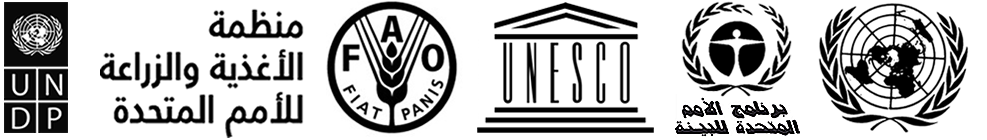 IPBES/10/4IPBES/10/4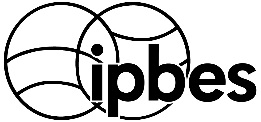 المنبر الحكومي الدولي للعلوم والسياسات في مجال التنوع البيولوجي وخدمات النظم الإيكولوجيةDistr.: General5 June 2023ArabicOriginal: EnglishDistr.: General5 June 2023ArabicOriginal: EnglishDistr.: General5 June 2023ArabicOriginal: English